Publicado en Madrid el 14/03/2016 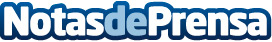 Tormo Franquicias Consulting se implanta en Cataluña tras su nueva apertura BarcelonaDesde la oficina ubicada en Barcelona prestará sus servicios de consultoría a toda la región. Con 187 nuevos proyectos de franquicia desarrollados en el ejercicio anterior se consolida como la principal consultora de franquicias en nuestro país
Datos de contacto:Montserrat Romo911591666Nota de prensa publicada en: https://www.notasdeprensa.es/tormo-franquicias-consulting-se-implanta-en Categorias: Nacional Franquicias Cataluña Otros Servicios Oficinas Consultoría http://www.notasdeprensa.es